Priser Auktion 13 December 2011Nr	Pris	Nr	Pris	Nr	Pris	Nr	Pris	1     =	10	36   =	---	71   =	380	106 =	140	2     =	310	37   =	35	72   =	480	107 =	60	3     =	250	38   =	---	73   = 725 	108 =	15	4     =	250	39   =	25	74   =	525	109 =	55	5     =	250	40   =	35	75   =	55	110 =	80	6     =	---	41   =	15	76   =	10	111 =	5	7     =	85	42   =	55	77   =	15	112 =	5	8     =	50	43   =	---	78   =	25	113 =	20	9     =	10	44   =	---	79   =	25	114 =	2450	10   =	5	45   =	---	80   =	20	115 =	65	11   =	5	46   =	20	81   =	30	116 =	10	12   =	115	47   =	30	82   =	17	117 =	140	13   =	25	48   =	---	83   =	450	118 =	88	14   =	3000	49   =	60	84   =	410	119 =	210	15   =	50	50   =	60	85   =	800	120 =	100	16   =	70	51   =	---	86   =	30	121 =	---	17   =	5	52   =	75	87   =	30	122 =	---	18   =	---	53   =	45	88   =	70	123 =	1400	19   =	95	54   =	---	89   =	900	124 =	---	20   =	---	55   =	110	90   =	800	125 =	---	21   =	---	56   =	---	91   =	160	126 =	150	22   =	---	57   =	15	92   =	310	127 =	1400	23   =	25	58   =	90	93   =	45	128 =	---	24   =	---	59   =	50	94   =	60	129 =	200	25   =	---	60   =	8	95   =	5	130 =	---	26   =	160	61   =	5	96   =	20	131 =	500	27   =	45	62   =	18	97   =	50	28   =	---	63   =	55	98   =	5	29   =	25	64   =	15	99   =	25	30   =	200	65   =	125	100 =	70	31   =	70	66   =	50	101 =	5	32   =	30	67   =	165	102 =	5	33   =	35	68   =	30	103 =	10	34   =	95	69   =	125	104 =	20	35   =	---	70   =	50	105 =	5	Omsättning 20 321  kr   107 st. sålda =	82 %Nästa möte är den 14 Februari  2012 som är detsamma som klubbens årsmöte8SamlarklubbenSkillingMöte tisdagen den 10 Januari 2012Kl:   på SkillingehusAnbud på auktionen lämnas till Leif  0370-71057Söndagen den 8/1 kl: 18:00 - 22:00OBS! arbetar måndagen på kvällen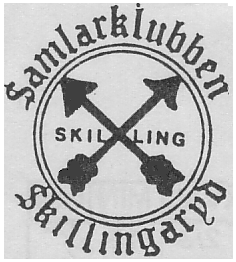 1Nr	Beskrivning	År	Kv	Min	Pris	139	10 Cent  Nederländerna	1941	8-9	5		140	25 Cent Nederländerna	1948	8	5		141	5 Pesetas Spanien	1949	8	50		142	2 St. tomma lådor för TBT-ramar		20		143	Kissy Penny   primitivt betalningsmedel 	f. västra Afrika (Liberia) 			75		GOTT  NYTT  ÅR alla samlareOBS!Glöm ej att betala medlemsavgiften för år 2012. Sätt in 100 kr på bankgiro  BANKGIRO      5160-9881Så får ni vår lista 8 gånger per år.6Nr	Beskrivning	År	Kv	Min	Pris35	50 Kr Jub frimärket 150 år  	2002	UNC	115		36	5 Kopek     1769 på 1768  lite korr	1769	6	150		37	Sedel  1 Kr	1918	5	60		38	Med. Prins Oskar o. Josefina  järn	1823	5	115		39	5 Öre	1693	4	310		40	1 Riksdaler  (silverprovmärke)	1781	5	990		41	Med. Gustav II Adolf Brons Grav. Av Hedlinger	5	300		42	Med. Gustav II Adolf Brons 1632-1932	6	125		43	Med Gustav Vasa           1523 - 	1923	8	300		44	1 Kr	1935	8	40		45	Sedel  50 Kr	1958	6	75		46	1 Öre	1716	3	195		47	Solidus Besittningsmynt Riga	1602	5	150		48	¼ Öre  (D-krona)	1634	7	230		49	6 Öre Stora Kopparberg	1762	3	90		50	50 Kr Jub Astrid Lindgren	2002	UNC	275		51	Sedel  10 Kr	1912	2	200		52	5 Öre	1857	4	35		53	1 Öre	1872	3	15		54	½ Skilling   rak9:a	1809	3	20		55	1/6 Skilling	1830	4	10		56	83 st 1 Kr                      1962  -  1967	var	1050	57	113 st. poletter o. utländska mynt	var	2		58	25 Öre 1907 + 40 + 43 + 44 + 46 + 50	var	20		59	Siegs Myntkatalogen Norden 600 sidor	---	50		60	10 Öre  Norge	1899	1	2		61	200 st. utländska mynt		var	10		62	2 Öre  lång 6:a	1916	7	5		63	1Kr	1935	7	25		64	Sedel  100 Kr	1956	3	90		65	2  st. album m. div. Svenska mynt	var	5		66	Album m. 60 st. 2 kr Nickel 		var	120		67	Album m. 143 st. utl. + lite Sv. mynt	var	10		68	Album m. 236 div. utl. mynt		var	10		69	Box el. Låda i trä. (förvaring av 24 st. mynt el.med.)	10		3Nr	Beskrivning	År	Kv	Min	Pris1	 5 öre   liten repa	1889	8	50		2	2 Öre  1st. runda och 1st.ovala ollor	1900	3,4	20		3	2 Öre  lång text	1878	5	5		4	5 Öre  tydlig 82 på 81	1882	2	5		5	¼ Skilling	1824	4	30		6	2/3 Skilling Banco	1842	2	5		7	1 Öre	1873	3	5		8	1 Riksdaler   KH	1861	5	300		9	1/4Skilling	1819	3	5		10	¼ Skilling    lite korr.	1828	6	5		11	2 Öre  öppen o. sluten 4:a	1884	4,2	5		12	16 Öre SM	1770	4	400		13	1/24 Riksdaler	1778	3	40		14	1/12 Riksdaler	1778	4	150		15	1/6 Riksdaler	1778	4	200		16	2 Öre 1876 på 75  +  1876	1876	2	20		17	5 Öre	1879	2	5		18	5 Öre SM    kantförlust	1694	3-4	50		19	1/6 Skilling Banco	1845	8	10		20	1/6 Skilling Banco    puts	1847	6	5		21	½ Öre    (ompunsad 8:a)	1858	6	5		22	1 Öre	1857	4	5		23	1 Öre	1870	8	10		24	1 Öre SM	1744	2	30		25	1 Öre SM      korr	1761	2	5		26	1 Skilling Banco 	1847	4	10		27	2/3 Skilling Banco	1846	3	10		28	2/3 Skilling Banco	1851	3	10		29	1 Öre	1892	2	20		30	1 Öre	1894	4	5		31	Sedel 1 Kr	1914	9	325		32	Sedel 1 Kr	1919	7	155		33	Bägare i silver i botten finns 1 Rd 1787 	väger 95 gram    stämplad Z8 = gjord 1950	---	2300	34	1 Riksdaler  VM(tidigare brosch VM)	1776	---	690		2Decembermötet var som vanligt välbesökt, detta beror på skinklotteriet och dragningen på myntlotteriet.I båda lotterierna är vinstvärdet mer än det vi säljer lotter för. Detta kan ordnas för att vi har goda kontakter. Korven och skinkorna var hämtade direkt från fabriken Vaggeryds Chark AB samma dag. De är kända för sin goda kvalité. 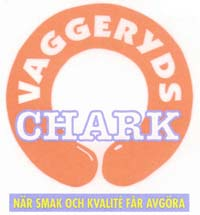 Mynten var inköpta från en medlem som sålde dem till subventionerat pris. Styrelsen vill här med tacka er för detta.Nästa möte i Februari är vårt årsmöte och vi vill därför att ni tänker igenom om ni har några förslag inför kommande år.Som vanligt efterlyser vi auktions objekt.Ni som har något som ni vill sälja eller känner någon som har något han/hon vill avyttra kontakta oss så ordnar vi detta på för ägarens bästa.7Nr	Beskrivning	År	Kv	Min	Pris	70	Med. Sv. Psoriasisförbundet	1977	8	5		71	2st. årssett Danmark  1977+ 1988	8-9	5		72	2 st. Lucky coin Iceland (Volcano Coin)	9	5		73	6 blad m. 128 st. div. utländska mynt	var	10		74	3 st. olika sparbanks med.		var	2		75	2,4hg. Div. Amerikanska småmynt	var	2		76	8,5 hg div. Engelska mynt		var	10		77	8 hg div. utländska mynt		var	10		78	Burk m. 18 st. 2 kr Nickel		var	35		79	3 st. tomma Album		---	5		80	7,5 kg div. Svenska kopparmynt		var	20		81	Div. låda m. Sv. mynt o. tillbehör	---	5		82	Sedlar 1Kr 1920 + 5Kr 1944		1,3	5		83	4 st. äldre Sv. Kopparmynt 		Var	5		84	17 st. äldre Tyska sedlar 1913 - 1937      dåliga	10		85	14 st. äldre sedlar Ungern          i sämre kv.	10		86	26 st. äldre sedlar CCCP och öststaterna i sämre kv	10		87	28 st. äldre sedlar f. Europa o. Sydamerika     i sämre kv. 	10		88	Album m. 99 st. utländska mynt		var	10		89	Album m. 82st. Oskar II kopparmynt 	var	10		90	5 Kr Guld	1901	8	500		91	25 Öre	1864	2	20		92	¼ Skilling  (Palmqvist)   ärg	1833	4	20		93	1/3 Skilling Banco	1855	6	5		94	2 Öre SM              Puts	1758	2	20		95	2 Öre SM    svagpräglad	1750	6	20		96	2 Öre	1861	4	10		97	2 Öre	1872	4	5		98	Kopia av plåtmynt 1 Daler	1741	---	50		99	2 Öre	1858	4	5		100	1/6 Skilling Banco	1855	5	5		101	20 st. sedlar f. Asien o. Arabländer  i sämre kv.	10		102	50 Kr Jub AstridLindgren	2002	UNC	52		103	100 Kr Jub Världsungdomsåret	1985	UNC	102		104	100 Kr Jub Delaware	1988	UNC	102		4Nr	Beskrivning	År	Kv	Min	Pris105	2st. 5 Kr Sedlar              1978 + 1952	var	10		106	2 st. lådor för TBT-ramar  några mynt i		20		107	Pollett spelpenning Dristig o. slug	puts	4	25		108	Smakörningspollett 48 tunnor		4	10		109	5 st. div, polletter		var	15		110	Pollett Månsbo Gård 3 liter Mjölk	6	25		111	1 Öre	1875	4	5		112	2 Kr	1907	8	800		113	½ Öre  OBS! text felvänd	1615	6	500		114	5 Öre	1915	6	50		115	1/12 Riksdaler	1777	5	300		116	1 Öre  sårig kant	1624	4	250		117	1 Öre	1635	4	200		118	1 Öre	1637	4	200		119	1Öre	1637	5	250		120	7 st. 1 Öre KM Ulrika Eleonora 1719-20	var	50		121	Kopia i 92,5% silver av 1 Riksdaler 1718	(1976)	9	600		122	2 Öre Norge	1945	8	100		123	1 Öre Norge	1968	10	25		124	Plakett i silver 51 gr. Simtävling 	Sverige-Norge	1938	8	300		125	6 Kreuzer Österike	1849	4	10		126	Mongolisk Dirhem Abu Said 1316-35	4	25		127	5 Kopek Ryssland	1833	4-5	50		128	20 Rufiaa Maldiverna (silver)	1984 Proof	350		129	10 Pula Botswana  (silver)	1978 Proof	350		130	10 Sen Kina (Pandan)Silver 99,9%	1989 Proof	400		131	50 Dollar Hong Kong	2002	9	1000	132	Silverstjärna Frimurarna		9	400		133	Med. Sv. Fröodlarna Brons		8	150		134	8 Realer Spansk Skepsmynt silver 36,6 gram		1400	135	3 Gallus  Turkiet		4	50		136	3 Gallus (Syrien)            249-251 e.kr.	2/4	25		137	Dioclauns provinsmynt i Egypten 288-305 e.kr.  4	25		138	1 Dime  USA	1912	5	10		5